Положение
о комиссии по трудовым спорам (КТС)
в общеобразовательной организации1. Общие положения1.1. Настоящее Положение о комиссии по трудовым спорам в школе разработано в соответствии с Конституцией Российской Федерации, Трудовым кодексом Российской Федерации, Федеральными законами и иными нормативными правовыми актами, содержащими нормы трудового права, отраслевым соглашениями, Коллективным и трудовыми договорами, а также Уставом общеобразовательной организации и другими нормативными правовыми актами Российской Федерации, регламентирующими деятельность организаций, осуществляющих образовательную деятельность.
1.2. Данное Положение о комиссии по трудовым спорам в школе (далее - Положение) устанавливает порядок предварительного несудебного разрешения индивидуальных трудовых споров, возникающих между работниками и работодателем общеобразовательной организации.
1.3. Под индивидуальным трудовым спором следует понимать разногласие, неурегулированное заинтересованным работником при непосредственных переговорах с работодателем либо с участием представителей выборного профсоюзного органа, Общего собрания трудового коллектива (или Совета трудового коллектива по вопросам применения законов, как в Уставе общеобразовательной организации), иных нормативно-правовых актов, коллективного договора, соглашений от охране труде, по вопросам законности наложения дисциплинарного взыскания, а также условий трудового договора и о котором заявлено в Комиссию по трудовым спорам (далее - КТС).
1.4. Организационно-техническое обеспечение деятельности КТС (предоставление оборудованного помещения: оргтехникой, и необходимой литературой, организация делопроизводства, учет и хранение заявлений работников и дел и т.д.) осуществляется работодателем.
1.5. Комиссия по трудовым спорам имеет свою печать с обозначением полного наименования общеобразовательной организации и своего наименования.2. Правовой статус и компетенция КТС2.1. КТС является досудебным органом по рассмотрению индивидуальных трудовых споров, возникающих в школе, за исключением споров, по которым законодательными актами установлен иной порядок их рассмотрения.
2.2. , работающих в общеобразовательной организации по трудовым договорам, в том числе совместителей, отнесенные законодательством к ее компетенции (подведомственности), в частности:о признании недействительными условий, включенных в содержание трудового договора, ухудшающих условия труда работника по сравнению с действующим законодательством;об оплате труда, о выплате премий, доплате за совмещение профессий (должностей), расширении зон обслуживания или увеличении объема выполняемых работ, об оплате за работу в сверхурочное или ночное время и в других случаях, предусмотренных ТК РФ;о переводе (перемещение) на другое рабочее место без изменения трудовых функций и существенных условий труда;о правомерности изменения работодателем существенных условий трудового договора;о взыскании заработной платы и ее размере, в т.ч. о выплате ежемесячных и ежегодных надбавок за выслугу лет;о законности применения дисциплинарных взысканий (в том числе решение вопросов о правильности наложения взыскания и о соразмерности взысканий за допущенное нарушение);о праве на основной и дополнительный отпуска и их оплате, об установлении неполного рабочего времени и другие споры о рабочем времени и времени отдыха;о допуске к работе лиц, незаконно отстраненных от работы (должности) с приостановкой выплаты заработка;другие индивидуальные трудовые споры, если они возникли в связи с применением трудового законодательства и не относятся к исключительной компетенции иных органов.2.3. об установлении норм труда, норм обслуживания, должностных окладов и тарифных ставок;изменения штатного расписания;о переводе на другую работу, с изменением условий трудового договора;о восстановлении на работе независимо от оснований прекращения трудового договора, об изменении даты и формулировки причины увольнения;об исчислении трудового стажа для предоставления льгот и преимуществ, когда законом или нормативным правовым актом о труде установлен иной порядок их рассмотрения;об установлении или изменении условий оплаты труда;об оплате за время вынужденного прогула либо о выплате разницы в заработной плате за время выполнения нижеоплачиваемой работы;требования администрации о возмещении работником вреда, причиненного образовательной организации, если иное не предусмотрено федеральными законами;об отказе в приеме на работу;трудовые споры с участием лиц, считающих, что они подверглись дискриминации (в зависимости от пола, расы, цвета кожи, национальности, языка, происхождения, имущественного, семейного, социального и должностного положения, возраста, места жительства, отношения к религии, убеждений, принадлежности или непринадлежности к общественным объединениям или каким-либо социальным группам, а также от других обстоятельств, не связанных с деловыми качествами работника).КТС не подведомственны и другие споры, разрешение которых отнесено законом к компетенции иных органов.
2.4. Вопрос о подведомственности того или иного спора КТС решается на ее заседании. Установив, что спор не входит в ее компетенцию, комиссия по трудовым спорам школы выносит об этом соответствующее решение и работнику разъясняется, куда он может обратиться для разрешения своего спора с работодателем.3. Состав и порядок создания КТС в школе3.1. КТС образуется по инициативе работников и (или) работодателя из равного числа представителей работников и работодателя, по 3 человека от каждой из сторон. Состав комиссии по трудовым спорам в школе формируется в установленном настоящим Положением порядке. Срок полномочий членов КТС – 3 года (как правило, устанавливается срок равный сроку действия коллективного договора).
3.2. Представители работников избираются на общем собрании трудового коллектива или делегируются представительным органом работников (профсоюзным комитетом), если профсоюзная организация общеобразовательной организации составляет более 50% от всего коллектива, с последующим утверждением кандидатур на общем собрании трудового коллектива.
3.3. Порядок проведения общего собрания трудового коллектива и порядок избрания представителей от трудового коллектива в КТС являются исключительной компетенцией трудового коллектива общеобразовательной организации.
3.4. Порядок избрания членов Комиссии, форма голосования (открытое или тайное) и число голосов, необходимых для избрания (простое или квалифицированное большинство), определяются общим собранием трудового коллектива.
3.5. Общее собрание работников правомочно, если в нем принимают участие более половины от общего числа работников организации, без учета работников, находящихся в отпуске либо отсутствующих по иным уважительным причинам.
3.6. Избранными в состав КТС считаются кандидатуры, за которых проголосовало более половины участвующих на собрании либо квалифицированное большинство (2/3 от участвующих на собрании).
3.7. Представители от работодателя назначаются приказом директора школы в срок не позднее пяти рабочих дней после проведения общего собрания трудового коллектива, избравшего членов КТС от трудового коллектива. Директор не может входить в состав КТС.
3.8. Комиссия по трудовым спорам школы самостоятельно избирает из своего состава председателя, заместителя председателя и секретаря комиссии.
3.9. Все члены КТС избираются на полный срок полномочий КТС. Временные члены не избираются. В случае смерти, увольнения или выбытии по иным причинам одного или нескольких членов КТС новые члены взамен выбывших избираются на оставшийся срок работы комиссии по трудовым спорам школы в принятом настоящим Положением порядке.
3.10. Общее собрание трудового коллектива и директор школы вправе в любое время досрочно отозвать выдвинутого ими члена КТС при выявлении его некомпетентности либо недобросовестности. Порядок и срок назначения (избрания) новых членов комиссии по трудовым спорам взамен отозванных аналогичен установленному в п. 3.9. настоящего Положения.
3.11. Все возможные споры, связанные с формированием и деятельностью КТС, возникающие между трудовым коллективом и директором общеобразовательной организации, решаются в строгом соответствии с требованиями законодательства о коллективных трудовых спорах.4. Права и обязанности членов КТС4.1. Членами комиссии по трудовым спорам в школе могут быть избраны любые работники независимо от членства в профсоюзной организации, занимаемой должности и выполняемой работы.
4.2. знакомиться со всеми материалами, имеющимися и предоставляемыми в КТС;участвовать в исследовании доказательств;задавать вопросы и делать письменные запросы всем лицам, участвующим в рассмотрении спора в КТС;представлять свои доводы и соображения по всем возникающим в ходе разбирательства в КТС вопросам;письменно излагать в решении КТС по индивидуальному спору свою точку зрения, если она кардинально не совпадает с решением комиссии по трудовым спорам общеобразовательной организации;пользоваться другими правами в соответствии с настоящим Положением и действующим законодательством Российской Федерации.4.3. Члены комиссии по трудовым спорам на период участия в работе КТС освобождаются директором школы от работы с сохранением среднего заработка.
4.4. Членам КТС могут предоставляться и иные льготы и гарантии в случаях, прямо оговоренных действующим законодательством.
4.5. Член комиссии по трудовым спорам не имеет права участвовать в рассмотрении трудового спора в КТС в качестве представителя одной из спорящих сторон (работодателя или работника).
4.6. руководствоваться в своей работе только нормами и положениями действующего трудового законодательства и теми доказательствами, которые были предоставлены или доказаны в процессе рассмотрения спора в КТС;требовать предоставления дополнительных доказательств, вызова новых свидетелей, продолжения дальнейшего рассмотрения трудового спора в том случае, если он считает, что рассмотрение спора по существу в КТС не даст оснований для вынесения окончательного решения комиссии по трудовым спорам общеобразовательной организации;добросовестно пользоваться всеми принадлежащими ему правами члена КТС, не допуская введения КТС в заблуждение, необоснованной задержки в рассмотрении дела и т.д.4.7. Председатель КТС организует и руководит работой комиссии. При голосовании в процессе вынесения решения КТС, в случае раздела голосов членов комиссии по трудовым спорам поровну, его голос имеет решающее значение.
4.8. В случае невозможности по уважительным причинам (болезнь, командировка и т.п.) председателем КТС выполнять свои обязанности, их выполняет заместитель председателя КТС со всем объемом полномочий председателя комиссии по трудовым спорам школы.
4.9. Ведение протоколов заседаний КТС (Приложение 3) и оформление решений КТС (Приложение 4) возлагается на секретаря КТС. На него также возлагаются обязанности вызова в КТС всех необходимых лиц, а также организация и ведение делопроизводства в комиссии по трудовым спорам общеобразовательной организации.
4.10. В случае невозможности секретаря КТС по уважительным причинам выполнять свои обязанности, председатель КТС школы самостоятельно своим распоряжением назначает временно исполняющего обязанности секретаря из числа членов комиссии по трудовым спорам.5. Порядок обращения в КТС5.1. Работник имеет право обратиться в КТС в трехмесячный срок с того дня, когда он узнал или должен был узнать о нарушении своего права.
Прием заявлений осуществляется секретарем Комиссии в помещении, определенном работодателем для работы КТС, в рабочие дни с 9.00 до 17.00 часов. Заявление может быть передано работником лично или направлено в Комиссию по почте.
5.2. Обращение работника в КТС обязательно должно быть составлено письменно в форме заявления.
наименование комиссии по трудовым спорам общеобразовательной организации;фамилия, имя, отчество заявителя, должность (профессия) по месту основной работы, точный почтовый адрес заявителя, контактный телефон;существо (предмет) спорного вопроса и требования заявителя;обстоятельства и доказательства, на которые заявитель ссылается;перечень прилагаемых к заявлению документов;личная подпись заявителя и дата составления заявления.5.3. Заявление составляется в произвольной форме в двух экземплярах. Первый экземпляр передается в КТС, второй остается у заявителя с отметкой о регистрации его заявления в комиссию по трудовым спорам школы.
5.4. Любое заявление, даже если его подача просрочена заявителем, должно быть принято КТС. В случае пропуска подачи заявления в КТС по уважительным причинам (болезнь, командировка и т.п.) установленного срока, КТС может его восстановить и разрешить спор по существу. При этом КТС рассматривает вопрос о том, являются ли уважительными причины, по которым пропущен срок, в присутствии самого заявителя.
5.5. В случае признания причин уважительными срок давности восстанавливается. В противном случае заявителю отказывается в рассмотрении заявления.
5.6. Все заявления работников, поступающие в КТС, подлежат обязательной регистрации в Журнале регистрации заявлений (Приложение 1), в котором в обязательном порядке заносится:фамилия, имя, отчество заявителя;предмет (сущность) спора;дата поступления заявления;подпись заявителя о приеме у него заявления (в случае передачи заявления лично);ход рассмотрения спора;исполнения решений комиссии по трудовым спорам.5.7. отсутствия у КТС полномочий для рассмотрения поступившего заявления, разрешение которого отнесено к компетенции других органов;наличия вступившего в законную силу решения суда, государственной инспекции труда, соглашения, при обращении к услугам медиатора или КТС по спору между теми же сторонами, о том же предмете и по тем же основаниям;наличия в производстве КТС аналогичного заявления по спору между теми же сторонами, по тому же предмету и по тем же основаниям;подачи заявления недееспособным, что подтверждается решением суда о признании гражданина недееспособным.6. Порядок рассмотрения трудового спора в школе6.1. Комиссия по трудовым спорам обязана рассмотреть индивидуальный трудовой спор в течение десяти календарных дней со дня подачи работником заявления.
6.2. Если срок истекает в выходной или нерабочий праздничный день, днем окончания рассмотрения индивидуального трудового спора считается следующий за ним рабочий день.
6.3. В подготовительный период, предшествующий рассмотрению спора, председатель КТС (либо, по его поручению, заместитель) проводит подготовку к рассмотрению спора, чтобы ко дню рассмотрения спора были собраны все необходимые доказательства и документы, установлены и извещены о дне и часе заседания КТС лица, подлежащие вызову на заседание (работник, подавший заявление, работодатель, свидетели, лица, проводившие по поручению КТС различного рода проверки, и др.), а также члены КТС.
6.4. Комиссия по трудовым спорам в школе вправе поручать отдельным лицам проведение экспертизы документов, требовать от работодателя предоставления расчетов и совершать иные действия для собирания доказательств по спору с целью его правильного и объективного рассмотрения в соответствии с действующим законодательством и настоящим Положением.
6.5. КТС обязана заблаговременно письменно известить работника, его представителя и работодателя о времени рассмотрения поступившего заявления. Уведомление считается врученным, если имеются подтверждающие данные о его вручении (личная подпись, почтовая квитанция и т.п.).
6.6. Присутствие на заседании КТС работодателя и подавшего заявление работника обязательно. Допускается рассмотрение спора в отсутствие работодателя или работника в случае наличия их письменного заявления на это.
6.7. Допустимо также рассмотрение спора КТС в отсутствие работодателя или работника при наличии представителя, уполномоченного представлять интересы последних на основании доверенности, выданной в соответствии с нормами действующего законодательства.
6.8. При неявке работника (его представителя) на заседание КТС рассмотрение заявления откладывается на новый срок (но не более 10 календарных дней). При вторичной неявке работника (его представителя) без уважительных причин КТС выносит решение о снятии данного заявления с рассмотрения, что не лишает работника права подать заявление повторно (при условии соблюдения установленных для подачи в КТС сроков).
6.9. При неявке работодателя или его представителя на заседание КТС рассмотрение заявления также откладывается на новый срок. При вторичной неявке работодателя (его представителя) КТС рассматривает спор без их участия с последующим письменным уведомлением о недопустимости подобных действий со стороны работодателя общеобразовательной организации.
6.10. Заседание КТС считается правомочным, если на нем присутствует, соответственно, не менее половины членов, представляющих работников и не менее половины членов, представляющих работодателя.
6.11. Работодатель и заявитель (или их представители) имеют право заявить мотивированный отвод любому члену КТС. Вопрос об отводе при этом решается большинством голосов членов КТС, присутствующих на заседании. Голосование проводится без участия члена КТС, которому заявляется отвод, после получения его объяснений по существу отвода.
6.12. если он является супругом, близким родственником работника или работодателя, либо иного должностного лица организации, чьи действия явились непосредственной причиной для обращения в комиссию по трудовым спорам общеобразовательной организации;если он лично непосредственно заинтересован в исходе дела.6.13. Заявление работника может быть снято с рассмотрения, если до принятия решения КТС работник урегулировал разногласия с работодателем либо отказался от рассмотрения заявления на заседании КТС. При этом снятие заявления с рассмотрения КТС оформляется указанием в протоколе, либо (если работник до рассмотрения спора КТС снимает свое заявление) председатель комиссии по трудовым спорам школы указывает об этом на заявлении с указанием причин снятия его с рассмотрения.
6.14. При рассмотрении трудового спора КТС вправе вызывать на заседание свидетелей, приглашать специалистов, представителей профессиональных союзов и других общественных организаций. Причем вызов специалистов может производиться как по инициативе КТС, так и по ходатайству сторон. В случае неявки на заседание КТС вышеуказанных лиц комиссия не вправе применять меры принуждения, рассмотрение спора идет без их участия.
6.15. По требованию комиссии по трудовым спорам директор общеобразовательной организации обязан представлять необходимые расчеты и документы.
6.16. На всех заседаниях КТС ведутся протоколы, которые в обязательном порядке подписываются председателем комиссии по трудовым спорам общеобразовательной организации (или его заместителем) и секретарем (Приложение 3).7. Решение КТС7.1. Комиссия по трудовым спорам в школе по результатам рассмотрения индивидуального трудового спора выносит свое решение (о признании субъективного права или об отказе в удовлетворении требования).
7.2. Решение КТС должно быть законным, ясным и мотивированным. Решение должно быть основано на требованиях действующего трудового законодательства, на коллективном договоре, соглашении, трудовом договоре и локальных нормативных актах общеобразовательной организации.
7.3. Комиссия по трудовым спорам принимает решение тайным голосованием простым большинством голосов. Член КТС, несогласный с решением большинства, подписывает протокол заседания КТС с изложением собственного мнения.
7.4. наименование общеобразовательной организации в соответствии с Уставом;фамилия, имя и отчество, должность, профессия или специальность обратившегося в КТС работника;дата обращения в КТС, время и место вынесения решения;существо (предмет) спора;фамилии, имена и отчества членов КТС и других лиц, присутствующих на заседании комиссии по трудовым спорам в общеобразовательной организации;существо решения и его правовое обоснование (мотивировочная часть со ссылкой на закон, иной нормативный акт;резолютивная часть, в которой существо решения излагается кратко и точно, с указанием, какие права работника подлежат восстановлению, какие денежные суммы подлежат выплате, в какой срок и т.п.);результаты голосования;личные подписи членов КТС, участвовавших в заседании.7.5. Копии решения КТС, подписанные председателем КТС (а в его отсутствие - заместителем председателя) и удостоверенные печатью комиссии по трудовым спорам школы, выдаются работнику и работодателю в течение трех дней с даты принятия решения.
7.6. Решения не должны формулироваться в виде каких-либо ходатайств перед работодателем. Они излагаются в категорической форме. В решениях КТС по денежным требованиям должна быть указана точная сумма, причитающаяся работнику. Если сумма указана ошибочно, КТС вправе путем вынесения дополнительного решения уточнить размер суммы, подлежащей выплате.
7.7. Принятое КТС решение окончательно и подлежит исполнению, если не будет пересмотрено решением суда в установленном законодательством порядке.
7.8. Решение КТС может быть обжаловано в десятидневный срок с даты вручения копии решения каждой из сторон индивидуального трудового спора.
7.9. Если в решении КТС были допущены арифметические и т.п. ошибки либо между сторонами возникают разногласия по поводу его толкования, Комиссия имеет право вынести дополнительное решение.8. Исполнение решения8.1. Решение КТС подлежит исполнению в течение трех дней по истечении десяти дней, предусмотренных на его обжалование.
8.2. В случае неисполнения решения КТС в установленный срок, работнику, в чью пользу состоялось решение, комиссия по трудовым спорам немедленно выдает удостоверение, имеющее силу исполнительного документа (Приложение 5).
8.3. Удостоверение не выдается, если работник школы или работодатель обратились в установленный срок с заявлением об обжаловании решения в суд.
8.4. полное наименование КТС и полное наименование общеобразовательной организации в соответствии с Уставом;дело или материалы, по которым было выдано удостоверение, и их номера;дата принятия решения по делу КТС;фамилия, имя, отчество взыскателя – работника, по заявлению которого выносилось решение, его место жительства, дата и место рождения, место работы;наименование и юридический адрес должника – организации (работодателя);резолютивная часть решения комиссии по трудовым спорам общеобразовательной организации;дата вступления в силу решения КТС;дата выдачи удостоверения и срок предъявления его к исполнению.8.5. Удостоверение заверяется подписью председателя КТС или его заместителя и печатью КТС, регистрируется в Журнале регистрации удостоверений на принудительное исполнение решения комиссии по трудовым спорам (Приложение 2).
8.6. Выданное КТС удостоверение должно быть предъявлено работником для принудительного исполнения судебному приставу-исполнителю не позднее трех месяцев со дня получения удостоверения.
8.7. При пропуске работником установленного трехмесячного срока по уважительным причинам КТС организации может восстановить этот срок.
8.8. Обратное взыскание с работника сумм, выплаченных ему в соответствии с решением КТС, при отмене решения в порядке надзора допускается только в тех случаях, когда отмененное решение было основано на сообщенных работником ложных сведениях или представленных им подложных документов.9. Обжалование решения9.1. Решение КТС может быть обжаловано несогласной стороной (работодателем или работником) в суд в десятидневный срок со дня вручения им копии решения, независимо от оснований или мотивов, по которым сторона не согласна с решением комиссии по трудовым спорам общеобразовательной организации.
9.2. В случае пропуска срока на обжалование решения КТС по уважительным причинам суд может восстановить этот срок и рассмотреть спор по существу.10. Заключительные положения10.1. Настоящее Положение о комиссии по трудовым спорам является локальным нормативным актом, принимается на Общем собрании трудового коллектива школы и утверждается (либо вводится в действие) приказом директора организации, осуществляющей образовательную деятельность.
10.2. Все изменения и дополнения, вносимые в настоящее Положение, оформляются в письменной форме в соответствии действующим законодательством Российской Федерации.
10.3. Положение о комиссии по трудовым спорам общеобразовательной организации принимается на неопределенный срок. Изменения и дополнения к Положению принимаются в порядке, предусмотренном п.10.1. настоящего Положения.
10.4. После принятия Положения (или изменений и дополнений отдельных пунктов и разделов) в новой редакции предыдущая редакция автоматически утрачивает силу.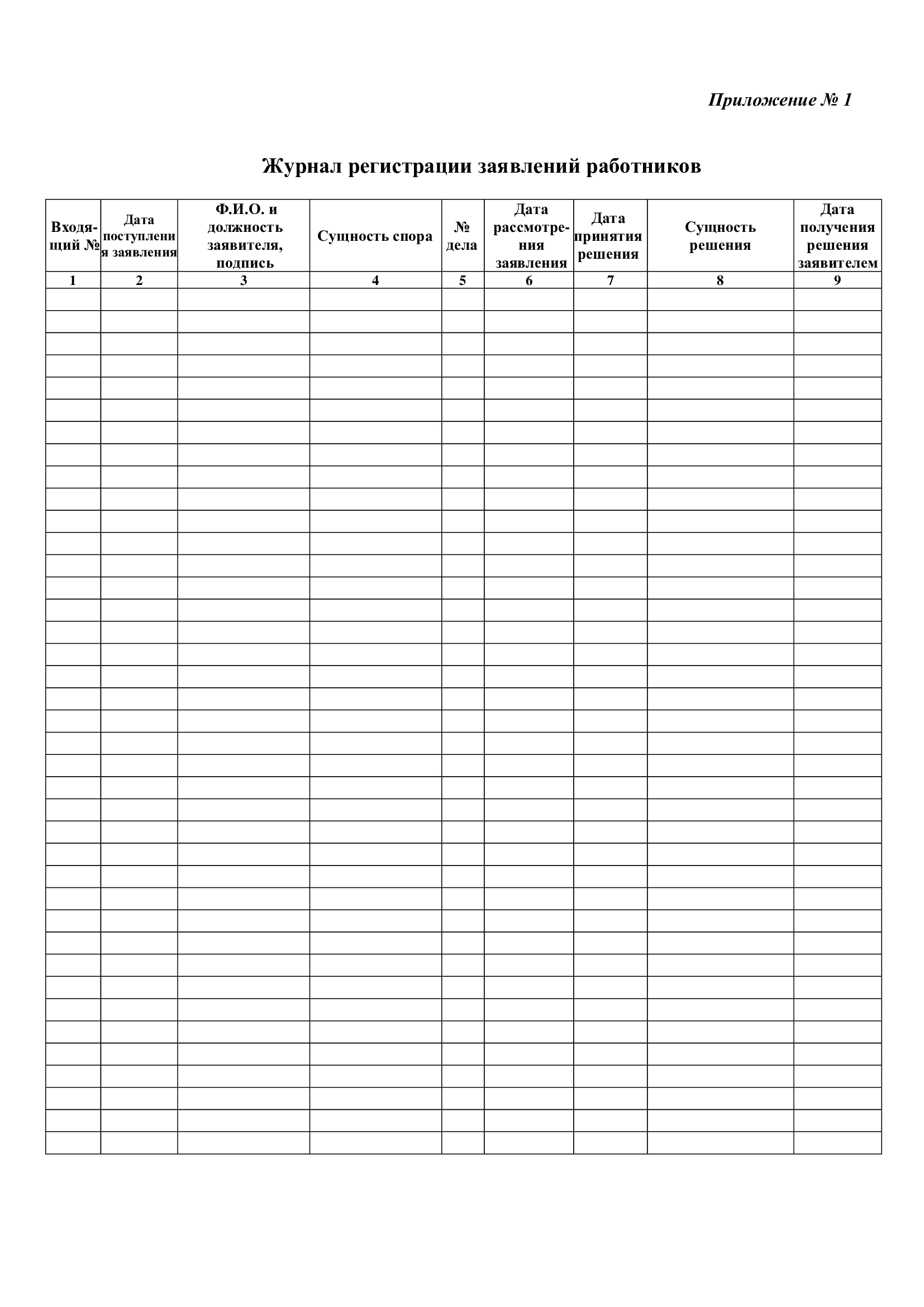 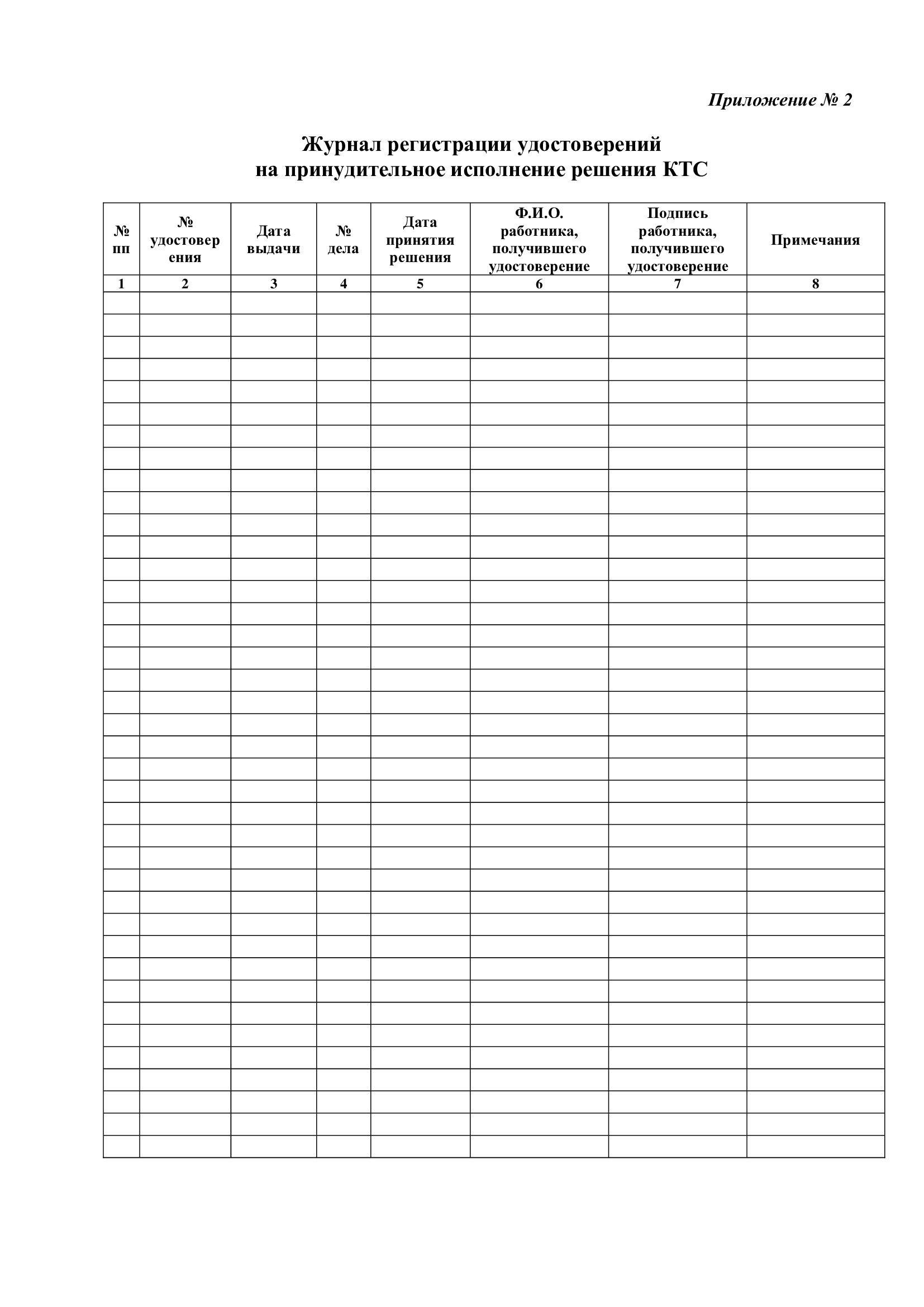 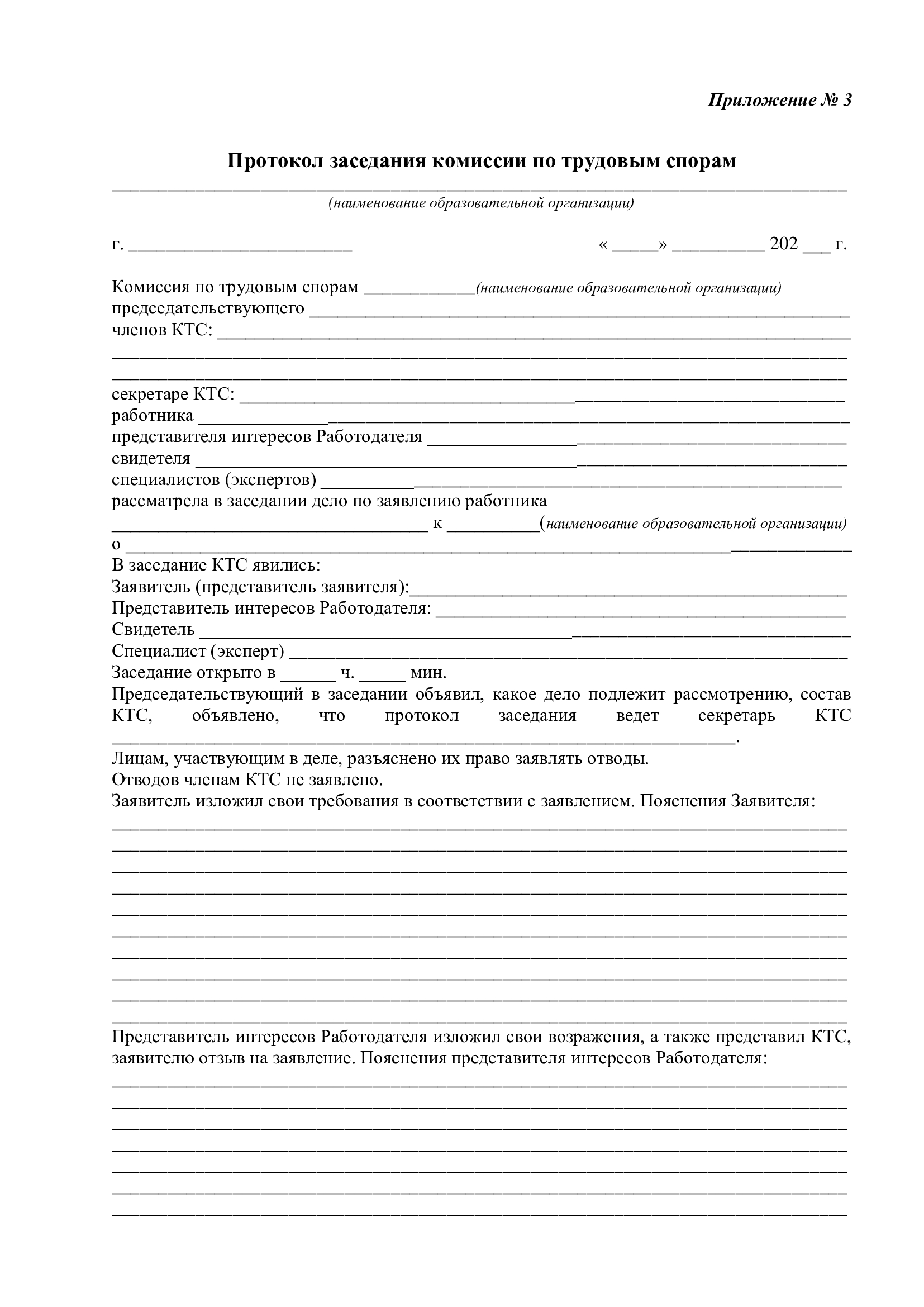 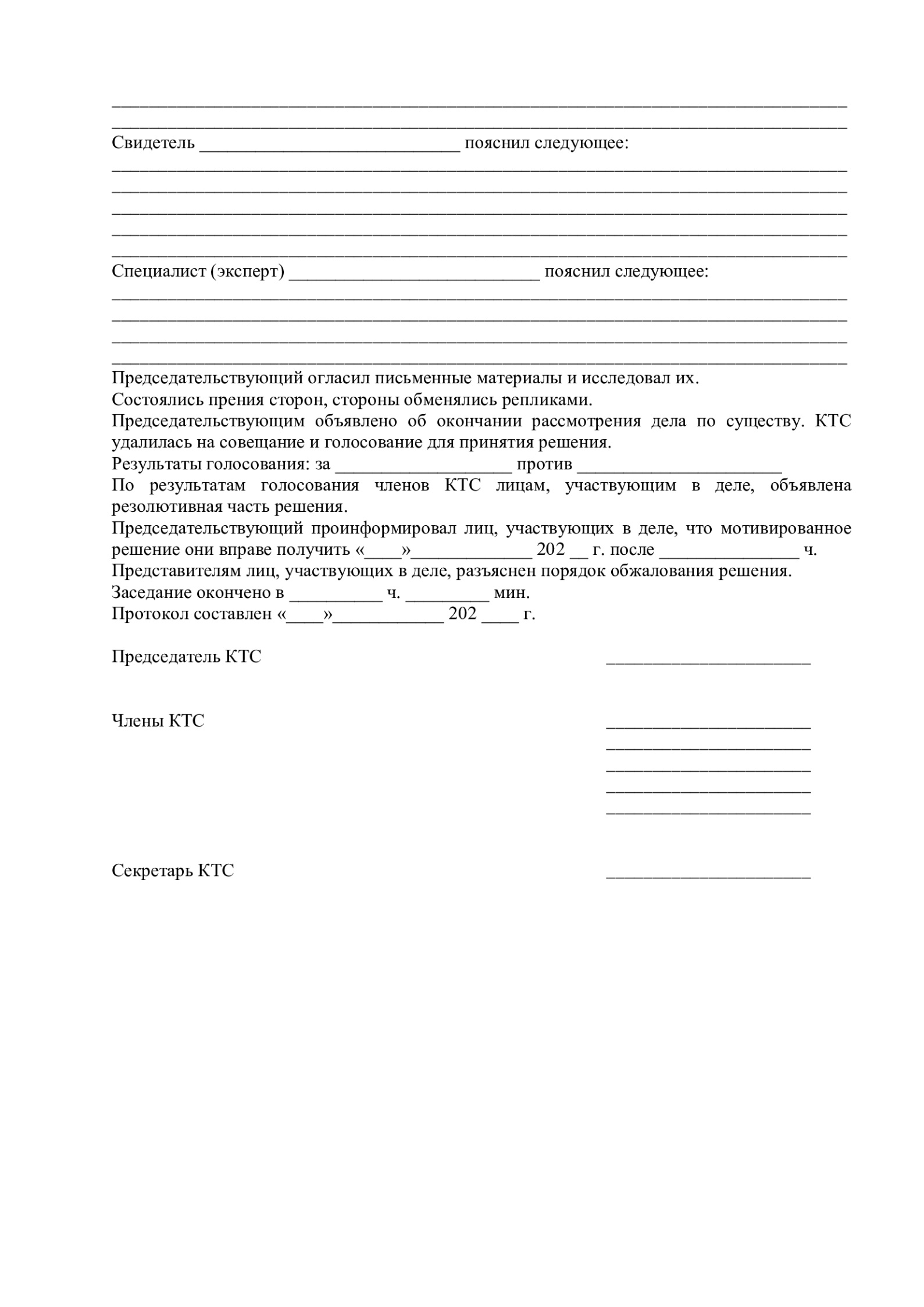 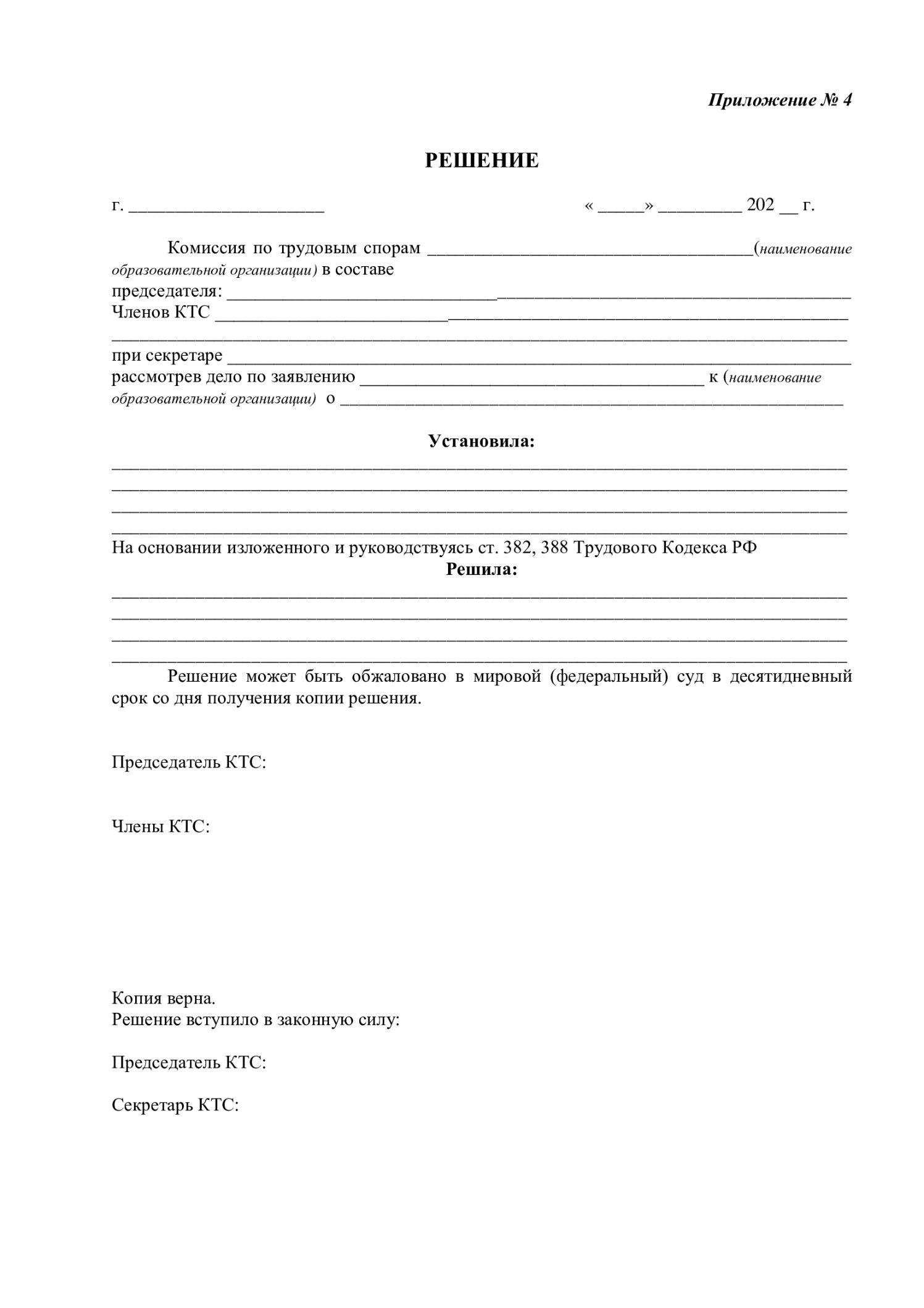 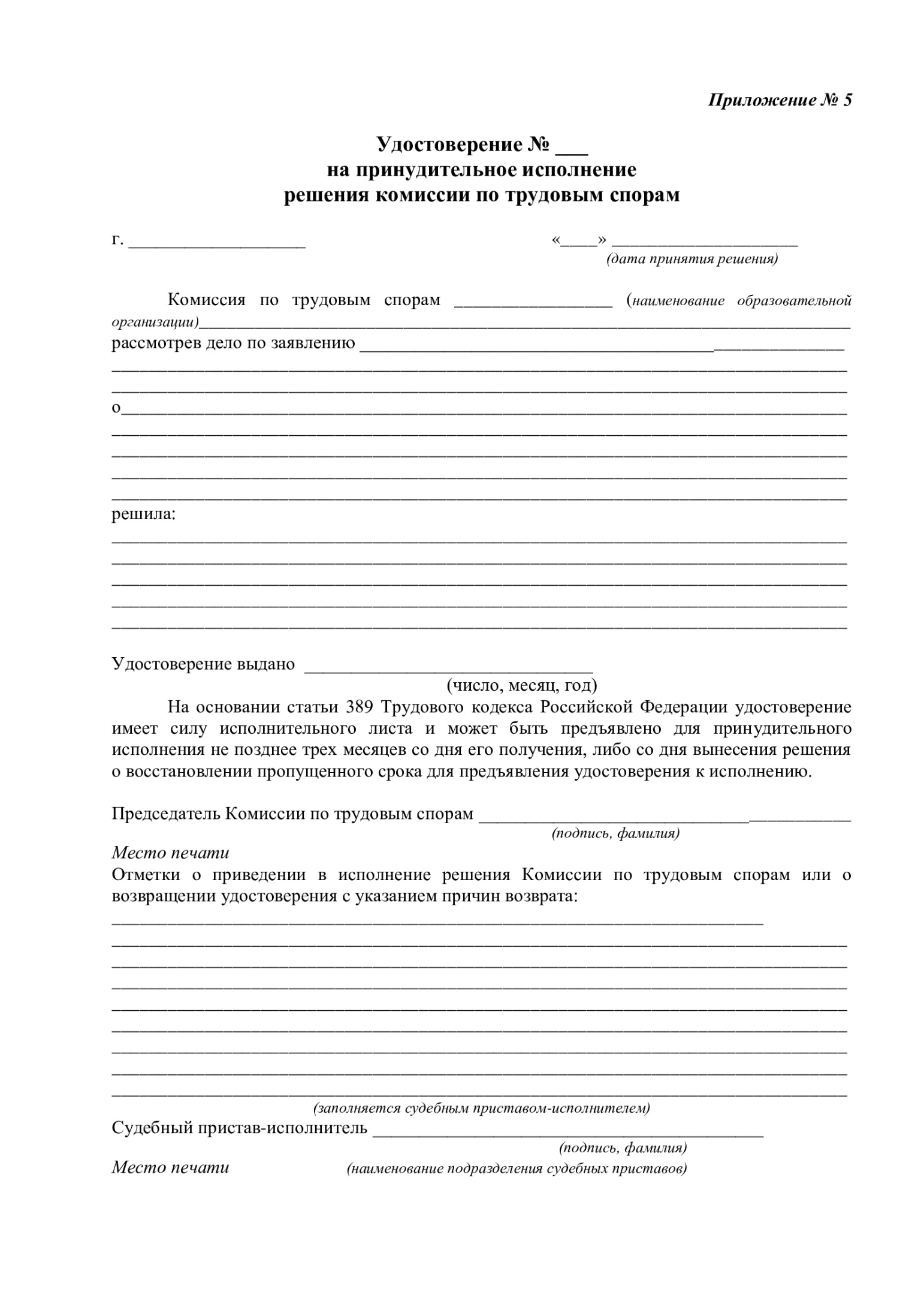 ПРИНЯТО:
на Педагогическом совете
МКОУ «Михеевская СОШ»
Протокол №______
от «___»________ 2021 г.УТВЕРЖДЕНО:
Директор МКОУ «Михеевская СОШ» _________Рабаданова С.Г.
Приказ №__ от «__»__2021г